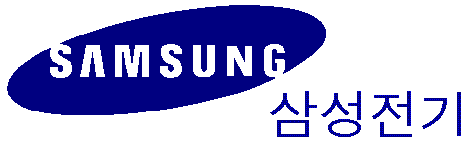 자기 소개서전공 및 경력소개서성명(한자)영문성명생년월일휴 대 폰e-mail긴급연락주 소학력구    분입학년월졸업년월학교명학과졸업구분소재지성적학력고등학교학력대학교(학사)학력대학원(석사)학력대학원(박사)경력기관명근무기간(’00.00 ~ ’00.00)주요 담당업무경력경력경력수상경력수상일자수상단체수상내용수상경력수상경력외국어테스트명취득점수만 점응시일자격면허면허명등급외국어자격면허외국어자격면허병역병역구분계  급제대구분복무기간 또는 희망복무 (예: 병역특례)병역지원동기주요 연구경력